ВАКАНСИИ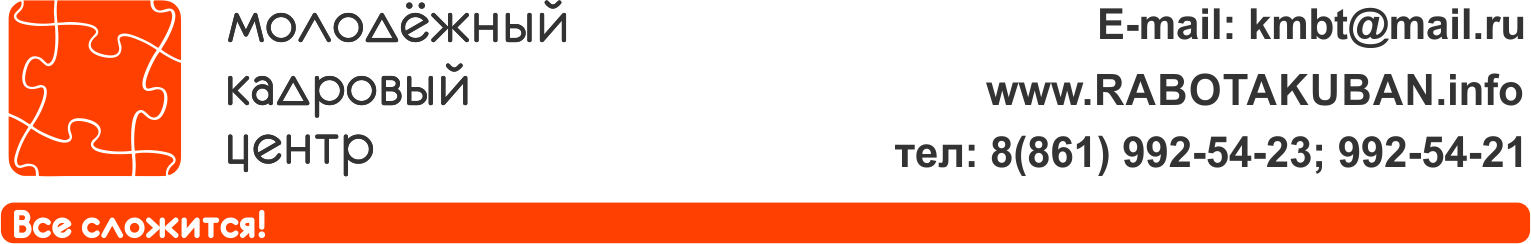 НА ТЕРРИТОРИИ Г. КРАСНОДАР                                 8(861)992-54-21Юристг/р свободное расписаниеЮристг/р свободное расписаниеЮристг/р свободное расписаниеЮристг/р свободное расписаниеЮристг/р свободное расписаниеЮристг/р свободное расписаниез/п  сдельнаяЮристг/р ненормируемыйЮристг/р ненормируемыйЮристг/р ненормируемыйЮристг/р ненормируемыйЮристг/р ненормируемыйЮристг/р ненормируемыйз/п  от 20000 руб.Помощник системного администратораг/р неполный рабочий деньПомощник системного администратораг/р неполный рабочий деньПомощник системного администратораг/р неполный рабочий деньПомощник системного администратораг/р неполный рабочий деньПомощник системного администратораг/р неполный рабочий деньПомощник системного администратораг/р неполный рабочий деньз/п  от 12000 руб.Супервайзерг/р  свободное расписаниеСупервайзерг/р  свободное расписаниеСупервайзерг/р  свободное расписаниеСупервайзерг/р  свободное расписаниеСупервайзерг/р  свободное расписаниеСупервайзерг/р  свободное расписаниез/п  от 120 руб./часЭк         Бухгалтерг/р  свободное расписаниеЭк         Бухгалтерг/р  свободное расписаниеЭк         Бухгалтерг/р  свободное расписаниеЭк         Бухгалтерг/р  свободное расписаниеЭк         Бухгалтерг/р  свободное расписаниеЭк         Бухгалтерг/р  свободное расписаниез/п  сдельнаяЭк         Бухгалтерг/р ненормируемыйЭк         Бухгалтерг/р ненормируемыйЭк         Бухгалтерг/р ненормируемыйЭк         Бухгалтерг/р ненормируемыйЭк         Бухгалтерг/р ненормируемыйЭк         Бухгалтерг/р ненормируемыйз/п  от 15 000 руб.Дизайнерг/р  свободное расписаниеДизайнерг/р  свободное расписаниеДизайнерг/р  свободное расписаниеДизайнерг/р  свободное расписаниеДизайнерг/р  свободное расписаниеДизайнерг/р  свободное расписаниез/п  сдельнаяАгент прямых продаж сим-картг/р  свободное расписаниеАгент прямых продаж сим-картг/р  свободное расписаниеАгент прямых продаж сим-картг/р  свободное расписаниеАгент прямых продаж сим-картг/р  свободное расписаниеАгент прямых продаж сим-картг/р  свободное расписаниеАгент прямых продаж сим-картг/р  свободное расписание  з/п  сдельнаяПовар 4 разрядаг/р  сменныйПовар 4 разрядаг/р  сменныйПовар 4 разрядаг/р  сменныйПовар 4 разрядаг/р  сменныйПовар 4 разрядаг/р  сменныйПовар 4 разрядаг/р  сменныйз/п  от 18000 руб.Продавец-консультант в спортивный магазинг/р  сменныйПродавец-консультант в спортивный магазинг/р  сменныйПродавец-консультант в спортивный магазинг/р  сменныйПродавец-консультант в спортивный магазинг/р  сменныйПродавец-консультант в спортивный магазинг/р  сменныйПродавец-консультант в спортивный магазинг/р  сменныйз/п  от 20 000 руб.Промоутерг/р  свободное расписаниеПромоутерг/р  свободное расписаниеПромоутерг/р  свободное расписаниеПромоутерг/р  свободное расписаниеПромоутерг/р  свободное расписаниеПромоутерг/р  свободное расписаниез/п  от 120 руб./часАниматорАниматорАниматорАниматорАниматорАниматорАниматорг/р  сменныйг/р  сменныйг/р  сменныйг/р  сменныйг/р  сменныйг/р  сменныйз/п  от 17000руб.Бармен-официантБармен-официантБармен-официантБармен-официантБармен-официантБармен-официантБармен-официантг/р  сменныйг/р  сменныйг/р  сменныйг/р  сменныйг/р  сменныйг/р  сменныйз/п  от 18000 руб. Страховой агентСтраховой агентСтраховой агентСтраховой агентСтраховой агентСтраховой агентСтраховой агентг/р ненормируемыйг/р ненормируемыйг/р ненормируемыйг/р ненормируемыйг/р ненормируемыйг/р ненормируемыйз/п  от 15 000 руб.Программист 1С г/р ненормируемыйПрограммист 1С г/р ненормируемыйПрограммист 1С г/р ненормируемыйПрограммист 1С г/р ненормируемыйПрограммист 1С г/р ненормируемыйПрограммист 1С г/р ненормируемыйз/п  от 30000 руб.Разработчик 1С-Битриксг/р ненормируемыйРазработчик 1С-Битриксг/р ненормируемыйРазработчик 1С-Битриксг/р ненормируемыйРазработчик 1С-Битриксг/р ненормируемыйРазработчик 1С-Битриксг/р ненормируемыйРазработчик 1С-Битриксг/р ненормируемыйз/п  от 45 000 руб.Системный администраторг/р  ненормируемыйСистемный администраторг/р  ненормируемыйСистемный администраторг/р  ненормируемыйСистемный администраторг/р  ненормируемыйСистемный администраторг/р  ненормируемыйСистемный администраторг/р  ненормируемыйз/п  от 40 000 руб.Специалист по поддержке Битрикс24г/р  ненормируемыйСпециалист по поддержке Битрикс24г/р  ненормируемыйСпециалист по поддержке Битрикс24г/р  ненормируемыйСпециалист по поддержке Битрикс24г/р  ненормируемыйСпециалист по поддержке Битрикс24г/р  ненормируемыйСпециалист по поддержке Битрикс24г/р  ненормируемыйз/п  от 30 000 руб.Копирайтерг/рсвободное расписаниеКопирайтерг/рсвободное расписаниеКопирайтерг/рсвободное расписаниеКопирайтерг/рсвободное расписаниеКопирайтерг/рсвободное расписаниеКопирайтерг/рсвободное расписаниез/п  сдельнаяПомощник системного администратораг/р  ненормируемыйПомощник системного администратораг/р  ненормируемыйПомощник системного администратораг/р  ненормируемыйПомощник системного администратораг/р  ненормируемыйПомощник системного администратораг/р  ненормируемыйПомощник системного администратораг/р  ненормируемыйз/пот 30 000 руб.Малярг/р  ненормируемыйМалярг/р  ненормируемыйМалярг/р  ненормируемыйМалярг/р  ненормируемыйМалярг/р  ненормируемыйМалярг/р  ненормируемыйз/п  от  20 000 руб.Штукатурщикг/р  свободное расписаниеШтукатурщикг/р  свободное расписаниеШтукатурщикг/р  свободное расписаниеШтукатурщикг/р  свободное расписаниеШтукатурщикг/р  свободное расписаниеШтукатурщикг/р  свободное расписаниез/п  сдельнаяМеханик (сборка и ремонт велосипедов)г/р  свободное расписаниеМеханик (сборка и ремонт велосипедов)г/р  свободное расписаниеМеханик (сборка и ремонт велосипедов)г/р  свободное расписаниеМеханик (сборка и ремонт велосипедов)г/р  свободное расписаниеМеханик (сборка и ремонт велосипедов)г/р  свободное расписаниеМеханик (сборка и ремонт велосипедов)г/р  свободное расписаниез/п  от 28 000 руб.Кассирг/р  свободное расписаниеКассирг/р  свободное расписаниеКассирг/р  свободное расписаниеКассирг/р  свободное расписаниеКассирг/р  свободное расписаниеКассирг/р  свободное расписаниез/п  от 21 000 руб.Менеджер офисных продажг/р  ненормируемыйМенеджер офисных продажг/р  ненормируемыйМенеджер офисных продажг/р  ненормируемыйМенеджер офисных продажг/р  ненормируемыйМенеджер офисных продажг/р  ненормируемыйМенеджер офисных продажг/р  ненормируемыйз/п от 15 000 руб.Токарь-карусельщикг/р  ненормируемыйТокарь-карусельщикг/р  ненормируемыйТокарь-карусельщикг/р  ненормируемыйТокарь-карусельщикг/р  ненормируемыйТокарь-карусельщикг/р  ненормируемыйТокарь-карусельщикг/р  ненормируемыйз/п от 23 000 руб.Официантг/р  сменныйОфициантг/р  сменныйОфициантг/р  сменныйОфициантг/р  сменныйОфициантг/р  сменныйОфициантг/р  сменныйз/пот 18 000 руб.Менеджер по доставкег/р  ненормируемыйМенеджер по доставкег/р  ненормируемыйМенеджер по доставкег/р  ненормируемыйМенеджер по доставкег/р  ненормируемыйМенеджер по доставкег/р  ненормируемыйМенеджер по доставкег/р  ненормируемыйз/пот 21 000 руб.Шлифовщикг/р  ненормируемыйШлифовщикг/р  ненормируемыйШлифовщикг/р  ненормируемыйШлифовщикг/р  ненормируемыйШлифовщикг/р  ненормируемыйШлифовщикг/р  ненормируемый          з/п от 20 000 руб.Инженер-конструкторг/р  ненормируемыйИнженер-конструкторг/р  ненормируемыйИнженер-конструкторг/р  ненормируемыйИнженер-конструкторг/р  ненормируемыйИнженер-конструкторг/р  ненормируемыйИнженер-конструкторг/р  ненормируемыйз/пот 24 000 руб.Оператор обрабатывающих центров (по металлу)г/р  ненормируемыйОператор обрабатывающих центров (по металлу)г/р  ненормируемыйОператор обрабатывающих центров (по металлу)г/р  ненормируемыйОператор обрабатывающих центров (по металлу)г/р  ненормируемыйОператор обрабатывающих центров (по металлу)г/р  ненормируемыйОператор обрабатывающих центров (по металлу)г/р  ненормируемыйз/пот 24 000 руб.Сварщик 5 разрядаг/р  ненормируемыйСварщик 5 разрядаг/р  ненормируемыйСварщик 5 разрядаг/р  ненормируемыйСварщик 5 разрядаг/р  ненормируемыйСварщик 5 разрядаг/р  ненормируемыйСварщик 5 разрядаг/р  ненормируемыйз/пот 22 000 руб.Слесарь механосборочных работ 5 разрядаг/р  ненормируемыйСлесарь механосборочных работ 5 разрядаг/р  ненормируемыйСлесарь механосборочных работ 5 разрядаг/р  ненормируемыйСлесарь механосборочных работ 5 разрядаг/р  ненормируемыйСлесарь механосборочных работ 5 разрядаг/р  ненормируемыйСлесарь механосборочных работ 5 разрядаг/р  ненормируемыйз/пот 22 000 руб.Токарь  5 разрядаг/р  ненормируемыйТокарь  5 разрядаг/р  ненормируемыйТокарь  5 разрядаг/р  ненормируемыйТокарь  5 разрядаг/р  ненормируемыйТокарь  5 разрядаг/р  ненормируемыйТокарь  5 разрядаг/р  ненормируемыйз/пот 21 000 руб.Фрезеровщик  5 разрядаг/р  ненормируемыйФрезеровщик  5 разрядаг/р  ненормируемыйФрезеровщик  5 разрядаг/р  ненормируемыйФрезеровщик  5 разрядаг/р  ненормируемыйФрезеровщик  5 разрядаг/р  ненормируемыйФрезеровщик  5 разрядаг/р  ненормируемыйз/пот 21 000 руб.Телемаркетологг/р свободное расписаниеТелемаркетологг/р свободное расписаниеТелемаркетологг/р свободное расписаниеТелемаркетологг/р свободное расписаниеТелемаркетологг/р свободное расписаниеТелемаркетологг/р свободное расписаниез/п от 20 000 руб.Журналистг/р  свободное расписаниеЖурналистг/р  свободное расписаниеЖурналистг/р  свободное расписаниеЖурналистг/р  свободное расписаниеЖурналистг/р  свободное расписаниеЖурналистг/р  свободное расписание  з/п  сдельнаяСлесарь по ремонту подвижного составаг/р  ненормируемыйСлесарь по ремонту подвижного составаг/р  ненормируемыйСлесарь по ремонту подвижного составаг/р  ненормируемыйСлесарь по ремонту подвижного составаг/р  ненормируемыйСлесарь по ремонту подвижного составаг/р  ненормируемыйСлесарь по ремонту подвижного составаг/р  ненормируемыйз/п от 20 000 руб.Приемщик  локомотивовг/р  ненормируемыйПриемщик  локомотивовг/р  ненормируемыйПриемщик  локомотивовг/р  ненормируемыйПриемщик  локомотивовг/р  ненормируемыйПриемщик  локомотивовг/р  ненормируемыйПриемщик  локомотивовг/р  ненормируемыйз/п от 28 000 руб.Слесарьг/р  ненормируемыйСлесарьг/р  ненормируемыйСлесарьг/р  ненормируемыйСлесарьг/р  ненормируемыйСлесарьг/р  ненормируемыйСлесарьг/р  ненормируемыйз/п от 20 000 руб.Электрогазосварщикг/р  ненормируемыйЭлектрогазосварщикг/р  ненормируемыйЭлектрогазосварщикг/р  ненормируемыйЭлектрогазосварщикг/р  ненормируемыйЭлектрогазосварщикг/р  ненормируемыйЭлектрогазосварщикг/р  ненормируемыйз/п от 30 000 руб.Электромонтажникг/р  ненормируемыйЭлектромонтажникг/р  ненормируемыйЭлектромонтажникг/р  ненормируемыйЭлектромонтажникг/р  ненормируемыйЭлектромонтажникг/р  ненормируемыйЭлектромонтажникг/р  ненормируемыйз/п от 20 000 руб.Монтажник стеновых панелейг/р  ненормируемыйМонтажник стеновых панелейг/р  ненормируемыйМонтажник стеновых панелейг/р  ненормируемыйМонтажник стеновых панелейг/р  ненормируемыйМонтажник стеновых панелейг/р  ненормируемыйМонтажник стеновых панелейг/р  ненормируемыйз/п от 20 000 руб.Кровельщикг/р  ненормируемыйКровельщикг/р  ненормируемыйКровельщикг/р  ненормируемыйКровельщикг/р  ненормируемыйКровельщикг/р  ненормируемыйКровельщикг/р  ненормируемыйз/п от 20 000 руб.rabotakuban.info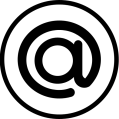 kmbt@mail.rukmbt@mail.ru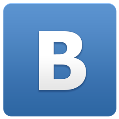 vk.com/rabotakuban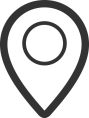 ул. Северная, 279, офис 322ул. Северная, 279, офис 322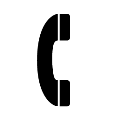 